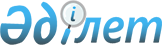 Об утверждении Правил создания аттестационных комиссий для проведения аттестации руководителей государственных органов (административных государственных служащих)
					
			Утративший силу
			
			
		
					Приказ Председателя Агентства Республики Казахстан по делам государственной службы от 26 июня 2002 года N 02-2-4/88. Зарегистрирован в Министерстве юстиции Республики Казахстан 8 июля 2002 года N 1914. Утратил силу приказом Председателя Агентства Республики Казахстан по делам государственной службы от 13 октября 2020 года № 158.
      Сноска. Утратил силу приказом Председателя Агентства РК по делам государственной службы от 13.10.2020 № 158 (вводится в действие со дня его первого официального опубликования).
      В целях реализации Указа Президента Республики Казахстан от 21 января 2000 года N 327  "Об утверждении Правил проведения аттестации административных государственных служащих" приказываю:
      1. Утвердить прилагаемые Правила создания аттестационных комиссий для проведения аттестации руководителей государственных органов (административных государственных служащих) (далее - Правила).
      2. Настоящий приказ вводится в действие со дня государственной регистрации в Министерстве юстиции Республики Казахстан.   Правила создания аттестационных комиссий
для проведения аттестации руководителей
государственных органов
(административных государственных служащих)
      Настоящие Правила устанавливают требования, предъявляемые к процедурам создания аттестационных комиссий для проведения аттестации руководителей государственных органов (административных государственных служащих) (далее - Комиссия) и формирования их составов. Правила разработаны в соответствии с Конституцией Республики Казахстан, законами Республики Казахстан, Указом Президента Республики Казахстан от 21 января 2000 года N 327 "Об утверждении Правил проведения аттестации административных государственных служащих" и иными нормативными правовыми актами Республики Казахстан.   1. Общие положения
      1. Комиссия создается с целью определения уровня профессиональной подготовки руководителей государственных органов (административных государственных служащих) (далее - руководитель), их правовой культуры и способности работать с гражданами.  
      2. Комиссия создается должностным лицом, имеющим право назначать руководителей в порядке, установленном законодательством (далее - должностное лицо). Персональный состав Комиссии утверждается должностным лицом. В состав Комиссии должно входить не менее трех человек, включая председателя.  
      3. Комиссия создается на период проведения планируемой аттестации.  
      4. Решение Комиссии оформляется протоколом, который подписывается членами Комиссии, секретарем и утверждается соответствующим актом должностного лица.  
      5. Решение Комиссии принимается открытым или тайным голосованием и считается принятым, если за него подано большинство голосов от общего количества членов Комиссии. В случае равенства голосов принятым считается решение, за которое проголосовал председатель Комиссии.  
      6. Члены Комиссии имеют право на особое мнение, которое, в случае его выражения, должно быть изложено в письменном виде и приложено к протоколу.  
      7. Не допускается включение в состав Комиссии представителей структурных подразделений, подведомственных иному государственному органу. 
      8. При отсутствии на заседании одного из членов Комиссии, заседание считается несостоявшимся. 
      9. Замещение отсутствующих членов Комиссии не допускается.  2. Организация деятельности Комиссии
      10. Органы Комиссии: 
      1) председатель;  
      2) секретарь.  
      11. Председатель Комиссии руководит ее деятельностью, председательствует на заседаниях Комиссии, планирует ее работу, осуществляет общий контроль и несет ответственность за деятельность и принимаемые ею решений. 
      12. Секретарь Комиссии подготавливает соответствующие материалы к заседанию Комиссии, необходимые документы и оформляет протокол после его проведения. Секретарь Комиссии осуществляет техническое обслуживание и обеспечивает функционирование Комиссии и не вправе принимать участие в голосовании.  3. Определение состава Комиссий
      13. В состав Комиссии для проведения аттестации руководителей территориальных подразделений центральных государственных органов, финансируемых из республиканского бюджета, могут входить:  
      1) для руководителей областных территориальных государственных органов:  
      руководитель центрального государственного органа, а в государственных органах, в которых введена должность ответственного секретаря, ответственный секретарь;  
      заместители руководителя центрального государственного органа; 
      административные государственные служащие центрального аппарата государственного органа, занимающие такую же или более высокую должность, чем служащие, подлежащие аттестации; 
      2) для руководителей районных территориальных органов помимо указанных в подпункте 1) настоящего пункта должностных лиц: 
      руководитель областного территориального органа государственного органа, его заместитель, административные государственные служащие, занимающие такую же или более высокую должность, чем служащие, подлежащие аттестации. 
      Сноска. Пункт 13 с изменением, внесенным   приказом Председателя Агентства РК по делам государственной службы от 3 сентября 2007 года  N 02-01-02/113  (вводится в действие по истечении 10 календарных дней со дня его первого офиц. опуб.).


       14. В состав Комиссии для проведения аттестации руководителей государственных органов, финансируемых из местного бюджета, могут входить: 
      1) для руководителей аппаратов акимов областей: 
      аким области; 
      заместители акима области; 
      2) для руководителей аппаратов акимов районов помимо указанных в подпункте 1) настоящего пункта должностных лиц: 
      аким района; 
      руководитель аппарата акима области; 
      заместители акима района; 
      заместители руководителя аппарата акима области; 
      3) для руководителей областных исполнительных органов помимо указанных в подпункте 1) настоящего пункта должностных лиц: 
      руководитель аппарата акима области; 
      4) для руководителей районных исполнительных органов помимо указанных в подпунктах 1) и 2) настоящего пункта должностных лиц: 
      заместитель руководителя аппарата акима области; 
      руководитель аппарата акима района. 
					© 2012. РГП на ПХВ «Институт законодательства и правовой информации Республики Казахстан» Министерства юстиции Республики Казахстан
				
ПредседательУтверждены
приказом Председателя
Агентства Республики Казахстан
по делам государственной службы
от 26 июня 2002 года N 02-2-4/88 